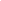 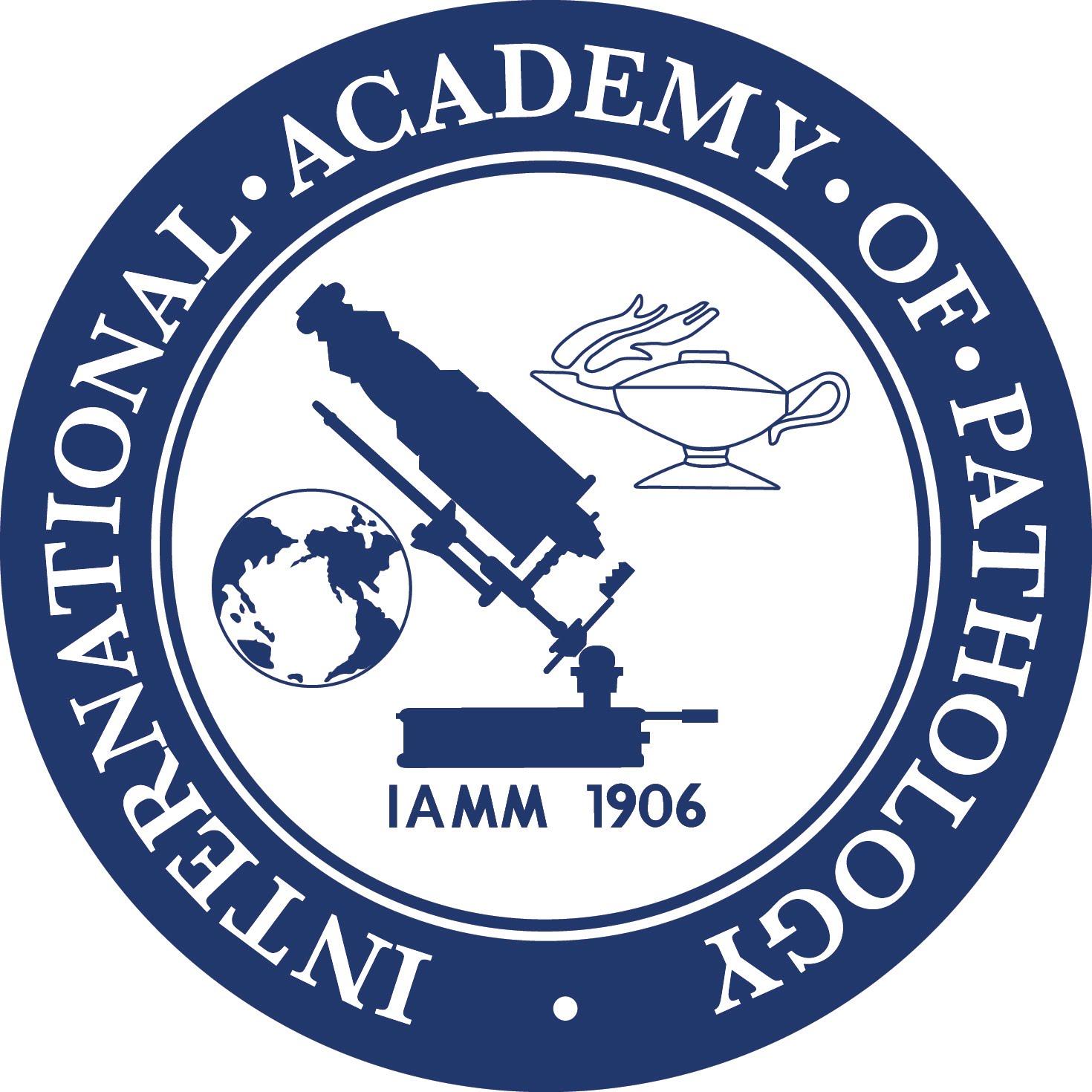 Esityslista  1. Kokouksen puheenjohtajan, sihteerin ja pöytäkirjantarkastajien valinta2. Kokouksen laillisuuden ja päätösvaltaisuuden toteaminen3. Esityslistan hyväksyminen4. Johtokunnan sihteerin valinta vuodelle 20225. Kokouksen päättäminenHelsingissä 19.1.2022Anne Räisänen-Sokolowski